КОНЦЕПЦИЯ РАЗВИТИЯ МУНИЦИПАЛЬНОГООБЩЕОБРАЗОВАТЕЛЬНОГО УЧРЕЖДЕНИЯ СРЕДНЕЙОБЩЕОБРАЗОВАТЕЛЬНОЙ ШКОЛЫ № 5 ст. Весёлойна 2008-2013гг.ЦЕЛЬ И ЗАДАЧИ ПРОГРАММЫШкола должна отвечать интересам и потребностям ребенка, предлагая ему культурные формы их реализации. Основой реализации этих интересов и потребностей является ориентация растущего человека на пробу своих возможностей в различных сферах: интеллектуальной, социальной, личностной и межличностной, профориентационной.Основные идеи и цели развития образовательной системы муниципального образовательного учреждения средней общеобразовательной школы № 5 (МОУ СОШ №5) ст. Весёлой формировались с учетом ее современного состояния, выявленных проблем и перспектив развития.Основной идеей развития образовательной системы МОУ СОШ №5 является: формирование гармонично развитой и социально активной личности, способной к профессиональному самоопределению, выстраиванию собственной жизненной траектории, в связи с чем образовательная система ориентируется на личность обучающегося, которая становится самостоятельной ценностью.Цель Программы развития МОУ СОШ №5 - обеспечение необходимых
нормативно-правовых, финансово-экономических, научно-методических,организационно-управленческих, кадровых, информационных, материально-технических условий стабильности и развития образовательного процесса, направленного на получение каждым учеником основного и общего (полного) среднего образования на максимально возможном и качественном уровне в соответствии с его образовательными потребностями и индивидуальными возможностями.Общей задачей деятельности педагогического коллектива является становление модели школы личностного развития. Мы считаем, что реализация этой модели будет способствовать максимальному раскрытию личности ребенка, обладающей креативным потенциалом, инициативностью, социальной и культурной компетентностью, коммуникабельностью, готовой к личностному самоопределению и саморазвитию, способной быстро реагировать на изменения окружающей жизни, адаптироваться к реалиям общественного развития, самостоятельно выбирать собственную стратегию поведения, направления самореализации и самосовершенствования.Задачи:обеспечение реализации обязательного минимума содержания начального, основного и среднего (полного) общего образования, основывающегося на современном    уровне    развития    науки,    техники,    производства,    культуры, интересах    и    потребностях    личности    и    обеспечивающей    качественную    и разностороннюю подготовку учащихся.ОСНОВНЫЕ ПРИНЦИПЫ РАЗВИТИЯ ШКОЛЫСодержательной основой реализации модели школы личностного развития являются следующие принципы:Научность. Высокие темпы изменений в научной, технической, социальной сферах жизни, характерные для техногенной цивилизации и становящегося информационного общества, предъявляют особые требования к современному образованию, т.к. именно образование, являясь социокультурным механизмом передачи информации, дает возможность следующим поколениям сориентироваться в сложном наукоемком быстроменяющемся мире. Этот принцип воплощается в учебных программах и учебниках, в отборе изучаемого материала, а также в том, что школьников обучают элементам научного поиска, способам научной организации учебного труда.Преемственность и непрерывность. В свете требований непрерывного образования ни один уровень обучения не может рассматриваться как замкнутый, изолированный от других. Непрерывность школьного образования (с одной стороны - преемственность различных ступеней образования, с другой – линейность и последовательность восхождения по этим ступеням) позволяет сформировать у учащихся потребность в постоянном обновлении знаний. Главная задача непрерывного образования - усвоение существующей социально-культурной традиции на основе нового социокультурного мышления.Гуманизация. В современной культуре происходит смена парадигм: от технократической к гуманистической, повышается роль личностного фактора. В иерархии общественных ценностей приоритетными становятся гуманистические. Гуманизация современного школьного образования и превращение его в открытую образовательную систему направлены, прежде всего, на развитие субъектных начал у учителя и учащегося.Принцип природосообразности основывается на научном понимании взаимосвязи природных и социокультурных процессов и предполагает, что учащихся обучают и воспитывают сообразно их полу, возрасту, формируют у них ответственность за развитие самих себя.Демократичность. Сочетание принципов единоначалия	сдемократичностью школьного уклада содействует повышению открытости образовательной системы, ее восприимчивости к запросам учащихся и родителей, значительному расширению практики работы в школе попечительских, управляющих и иных советов. Данное положение ориентирует образовательный процесс на сохранение индивидуальности, свободу выражать своё мнение, на образование, обеспечивающее уважение прав человека, прав ребёнка и развитие личности ребёнка в наиболее полном объеме его способностей и т.д.Вариативность и доступность. Система школьного образования должна предоставлять учащимся достаточно большое многообразие полноценных, качественно специфичных и привлекательных вариантов образовательных траекторий,   спектр   возможностей   (осмысленных   и   адекватных   запросам социальных    отношений    и    удовлетворении    образовательной    потребности учащихся всех категорий и их родителей;создание взаимосвязанного комплекса организационно-педагогических мероприятий, направленных на обеспечение доступности качественного образования, его индивидуализацию и дифференциацию, на реализацию условий для саморазвития, самоопределения личности учащихся,расширение рынка образовательных услуг;совершенствование учебных планов и программ по предметам, связанное с сокращением инвариантного компонента и определением модели построения профильного компонента;интенсификация использования в учебно-воспитательном процессе современных педагогических технологий, оригинальных учебных планов и программ;систематизация работы над интеллектуальным и творческим развитием личности, уровнем воспитанности и здоровьем учащихся,обеспечение преемственности содержания образования в системе «дошкольное образование - начальная школа - основная школа - полная средняя школа - вуз», разработка и освоение преемственных образовательных программ;системное повышение квалификации преподавательского состава школы для решения задач Программы развития;развитие инновационной деятельности учителей;оптимизация нормативно-правовой базы образовательного процесса, обеспечивающей функционирование и развитие системы образования в школе в интересах личности, общества и государства;углубление демократического характера управления образовательным процессом, освоение и реализация современных технологий управления;дальнейшее развитие деятельности органов ученического самоуправления, детских общественных организаций;создание условий, благоприятствующих укреплению физического, нравственного и психологического здоровья школьников при опоре на здоровьесберегающие технологии, включая мониторинг здоровья, оптимизацию нагрузки учащихся, культуру здоровья и сознательный выбор здорового образа жизни;содействие осуществлению прав родителей на участие в управлении образовательным учреждением и в организации образовательного процесса, создание системы работы с родителями;обеспечение связи обучения и воспитания с жизнью и региональными традициями;активизация привлечения в фонд развития школы внебюджетных источников финансирования.Программа реализуется в 2008-2013 годах в 2 этапа.На первом этапе (2008 - 2010 г.г.) намечается осуществить комплекс мер по сохранению и поддержанию системы образования и подготовить условия для обеспечения динамичного развития системы образования в школе.На втором этапе (2011 - 2013 г.г.) планируется переход школы в режим стабильного,    активного   развития   системы   образования,   удовлетворяющей сформированной системой гуманистических ценностей, способной делать самостоятельный осознанный выбор стратегии поведения и способной к саморазвитию и самосовершенствованию.Соответственно Модель выпускника начальной школы включает в себя:Сформированные навыки трудовой, учебной, игровой, коммуникативной деятельности.Знание и выполнение этических норм (уважать старших, любить всё живое, быть патриотом своей Родины).Активное участие в школьной жизни.Бережное отношение к своему здоровью (знание основ здорового образа жизни, занятия физической культурой и спортом, негативное отношение к вредным привычкам).Способность к рефлексии, умение производить контроль и самоконтроль, оценку и самооценку.Соответственно, учебный план начальной школы должен быть основан, при обязательной опоре на стандарт, на:развивающее обучение,дифференциацию и индивидуализацию обучения,гуманизацию и гуманитаризацию образования.В связи с этим, начальная школа продолжит работу по программе «Перспективная начальная школа», по элементам системы развивающего обучения, используя комплект учебников Р.Н. и Е.В. Бунеевых и программу «Школа 2100».Федеральный компонент государственного стандарта основного общего образования устанавливает обязательные для изучения учебные предметы: Литературное чтение, Русский язык, Математика, Физическая культура, ИЗО, Музыка, Трудовое обучение, Технология,  Окружающий мир.Вариативная часть учебного плана призвана дополнять развитие личности младших школьников с учетом их индивидуальных особенностей. В этом проявляется принцип гуманитаризации, благодаря которому растущая личность приобретает возможность духовного роста, культурного и нравственного развития.Региональный компонент представлен предметом «Кубановедение» рекомендованным Департаментом образования и науки Краснодарского края.Требования Государственного стандарта к уровню подготовки выпускников начальной школы и предложенная модель являются основой разработки контрольно-измерительных материалов аттестации учащихся.Обучающиеся, завершившие начальное образование и выполнившие в полном объеме требования к уровню подготовки выпускников, вправе продолжить обучение на следующей ступени школьного образования.Основное общее образование - вторая ступень общего образования. Федеральный компонент государственного стандарта общего образования направлен на приведение содержания образования в соответствие с возрастными особенностями подросткового периода, когда ребёнок устремлён к реальной практической деятельности, познанию мира, самопознанию и определению. Стандарт ориентирован не только на знаниевый, но в первую очередь на деятельностный компонент образования, что позволяет повысить мотивацию обучения, в наибольшей степени реализовать способности, возможности, потребности и интересы ребёнка. Специфика педагогических  основной школы в большей степени связана с личным развитием детей, чем с их учебными успехами.      Модель выпускника основной школы  охватывает:Достаточный уровень функциональной грамотности, необходимой в современном обществе, как по математическому и естественнонаучному, так и по социально-культурному направлениям.Сформированные навыки самостоятельной постановки целей и определения пути их достижения.Сформированность целостного представления о мире, основанного на приобретённых знаниях, умениях, навыках и способах деятельности.Приобретённый опыт разнообразной деятельности (индивидуальной и коллективной), опыт познания и самопознания, наличие способности применять его в реальной жизни, за рамками учебного процесса.Подготовленность к осуществлению осознанного выбора индивидуальной образовательной траектории.      Исходя из данной модели, одной из важнейших задач деятельности педагогического коллектива в основной школе является подготовка обучающихся к осознанному и ответственному выбору жизненного  и профессионального пути. Федеральный компонент  государственного стандарта основного общего образования устанавливает обязательные для изучения учебные предметы: Русский язык, Литература, Иностранный язык, Математика, Алгебра, Геометрия, Информатика, История, Всеобщая история, История России, Обществознание, География, Природоведение, Физика, Химия, Биология, Черчение, Искусство (Изобразительное искусство и Музыка), Технология, Физическая культура.Дисциплина регионального компонента образования «Кубановедение» способствует расширению знаний по истории и культуре Краснодарского края.Предмет «Основы православной культуры», изучающийся в соответствии с пожеланиями учащихся и их родителей в 7 классе, в одной из параллелей 8 класса направлен на становление и развитие духовно-нравственной сферы личности ребёнка.Для  учащихся, имеющих явные склонности к определённым предметам, планируется выделение часов на индивидуальные занятия, а также на индивидуально-групповые занятия с учащимися, которым необходима помощь учителя.В связи с современными особенностями развития информационной культуры возникает необходимость введения Информатики в начальном и среднем звеньях школьного образования.Основное общее образование завершается обязательной итоговой государственной аттестацией выпускников. Обучающиеся, завершившие основное общее образование и выполнившие в полном объеме требования к уровню подготовки выпускников, продолжают обучение на ступенях среднего (полного) общего, начального или среднего профессионального образования.Федеральный компонент государственного стандарта среднего (полного) общего образования устанавливает обязательные для изучения учебные предметы: Русский язык, Литература, Иностранный язык,, Геометрия, Алгебра и начала анализа, Информатика, Всеобщая история, История России, Обществознание, География, Физика, Химия, Биология, Технология, Физическая культура.Изучение дисциплин: регионального компонента содержания образования «Кубановедение», Основ православной культуры (ОПК), основ безопасности жизнедеятельности (ОБЖ) является продолжением освоения знаний, полученных в основной школе.Модель выпускника средней (полной) школы предполагает:Сформированность общей культуры на основе усвоения обязательного минимума содержания общеобразовательных программ.Наличие развитых нравственных качеств, готовности к продуктивной деятельности в коллективе, сформированность навыков адаптации к жизни в обществе;Готовность к осознанному выбору, самоопределению и самореализации в социально значимой для него деятельности.Обучение старшеклассников должно быть построено в максимальной мере с возможностью учета интересов юношей и девушек, их дальнейших, послешкольных жизненных планов.2, Использование современных образовательных технологий.Гуманистическая педагогика воспринимает каждого ребенка как цельное и единое образование, неповторимую личность, поведение которой определяется не подкреплением, поступающим из внешней среды, а врожденным стремлением человека к актуализации - развитию данных природных способностей, поиску своего смысла и жизненного пути. Отсюда задача учителя - способствовать познавательной активности учащихся, стимулировать их собственную работу по личностному изменению и росту. Дети должны учиться сами, а не пассивно подчиняться требованиям учителя. Целью обучения должно быть не приобретение знаний как набора фактов, теорий и пр., а изменение и развитие личности учащегося, его поведения, его Я-концепции.Отсюда первоочередные задачи осуществления образовательного процесса в школе, определяющие его гуманитарную сущность:Овладение началами творческого мышления, творческого отношения к предмету.Овладение языком предмета и умение мыслить в русле его аксиом и закономерностей.Умение самостоятельно совершенствоваться в овладении  предметом (развитие умений и навыков поиска необходимой информации, умение пользоваться и распорядиться информацией, предвидеть результаты своей деятельности).Таким образом, процесс школьного образования, по нашему мнению, должен быть превращён в открытую образовательную систему, направленную, прежде всего, на развитие субъектных начал у педагога и ребёнка. В современной педагогической науке указывается, что приоритетным при обучении школьников становится не только предметное знание, сколько деятельность по актуализации личных смыслов предметного знания, совместная деятельность разных субъектов по освоению знаний, проектирование индивидуальной и совместной деятельности. Это позиция исходит из теории компетентностного подхода к образованию.Реализовать идеи компетентностного подхода позволяет введение продуктивных технологий, способствующих гармоническому развитию личности и её творческих способностей на основе формирования мотивации, способности к саморазвитию и самообразованию в течение всей жизни. При этом основным результатом деятельности школы должна стать не система знаний, умений и навыков, а набор ключевых компетентностей в сферах интеллектуальной, гражданско-правовой, коммуникативной, информационной.В связи с этим образование в школе выступает как система разворачивания индивидуальных смыслов субъектов образовательного процесса (учителя и ученика) и их соорганизации, что делает учебно-воспитательный процесс последовательно развёрнутой формой подготовки человека к жизни в открытом гражданском обществе.Новое понимание содержания образования закономерно требует реорганизации привычной системы освоения учебных тем в предметных курсах. Необходимыми становятся такие изменения в освоении учебных тем, при которых ребёнок мог бы овладеть навыками разворачивания своих инициатив в предметных курсах и их соорганизации с инициативами других участников образовательного процесса. При этом принципиально меняется характер работы с учебной темой. Тема не осваивается в привычном понимании – в смысле усвоения готовых объёмов знаний, а строится путём проявления и разворачивания индивидуальных смыслов педагога и ребёнка относительно предметного материала.Индивидуально-личностный подход отвечает концепции школы, так как его основными сторонами являются положения: - о ценности личности, в условиях школьного образования заключающийся в утверждении самоценности ребёнка;- об уникальности личности каждого ребёнка;- о приоритете личностного развития, когда обучение выступает не как самоцель, а как средство развития личности каждого индивидуума;О субъективности учебно-воспитательного процесса, ориентации его на внутреннюю мотивацию обучения и свободу выбора учащимися сфер приложения сил в организации школьной жизни;о самореализации - раскрытии и развитии природных возможностей, задатков, способностей, потребностей и склонностей;о социализации - осознании и освоении человеком современных культурных ценностей, знаний, форм бытовой, экономической, социальной, духовной жизни; адаптации к существующим в обществе правилам и нормам жизни;- об индивидуализации - развитии продуктивно-творческого индивидуально-неповторимого потенциала личности.Реализация индивидуально-личностного подхода требует придания процессу развития личности каждого ребенка поступательного, развивающего характера, что предполагает работу учителя с детьми на основе рефлексии и индивидуального анализа, разработку коррекционных программ, прогнозирование возможных результатов.Выше обозначенные концептуальные ориентиры деятельности школы требуют освоения современных научно-педагогических (образовательных) технологий. В условиях современных требований к осуществлению образовательной деятельности в школе эти технологии должны отвечать требованиям:-	адекватности образовательной практики личностному развитию, в
которой ребенок рассматривается как единое целое;-	постановки ребенка в центр педагогической деятельности на основе
индивидуально-личностного подхода.Школа ставит перед собой задачу подготовки выпускников, способных:-	гибко адаптироваться в меняющихся жизненных ситуациях,
самостоятельно приобретая необходимые знания, умело применяя их на практике для решения разнообразных возникающих проблем, чтобы на протяжении всей жизни иметь возможность найти в ней свое место;самостоятельно критически мыслить, уметь увидеть возникающие в реальной действительности проблемы и искать пути рационального их решения, используя современные технологии; четко осознавать, где и каким образом приобретаемые ими знания могут быть применены в окружающей их действительности; быть способными генерировать новые идеи, творчески мыслить;грамотно работать с информацией (уметь собирать необходимые для решения определенной проблемы факты, анализировать их, выдвигать гипотезы решения проблем, делать необходимые обобщения, сопоставления с аналогичными или альтернативными вариантами решения, устанавливать статистические закономерности, делать аргументированные выводы, применять полученные выводы для выявления и решения новых проблем);-	быть коммуникабельными, контактными в различных социальных
группах, уметь работать сообща в различных областях, в различных ситуациях, предотвращая или умело выходя из любых конфликтных ситуаций;-	самостоятельно работать над развитием собственной нравственности,
интеллекта, культурного уровня.В связи с этим школа должна предоставить возможность вовлечения каждого учащегося в познавательный процесс, причем не процесс пассивного овладения знаниями, а активной познавательной деятельности каждого учащегося, применения им на практике этих знаний и четкого осознания того, где, каким образом и для каких целей эти знания могут быть применены; это возможность работать совместно, в сотрудничестве при решении разнообразных проблем, проявляя при этом определенные коммуникативные умения; возможность свободного доступа к необходимой информации с целью формирования собственного независимого, но аргументированного мнения по той или иной проблеме, возможности ее всестороннего исследования.Среди разнообразных направлений новых педагогических технологий наиболее адекватными поставленным в концепции развития школы целям, с нашей точки зрения являются:«обучение в сотрудничестве»;метод проектов;технология уровневой дифференциации;индивидуальный и дифференцированный подходы к обучению;технология модульного обучения.Ориентир школьного образования на его реализацию в различных жизненных условиях требует деятельностного подхода к обучению. Он предполагает введение в учебный процесс технологий, связанных с ученическим исследованием,   проектированием,   рефлексивных технологий,   в   том   числе «портфолио».Все эти направления новых педагогических технологий относятся к так называемому гуманистическому подходу в психологии и в образовании, главной отличительной чертой которого является особое внимание к индивидуальности человека, его личности, четкая ориентация на сознательное развитие самостоятельного критического мышления.Активности и сознательности в учении можно добиться, если:-	опираться на интересы учащихся и одновременно формировать мотивы учения, среди которых на первом месте - познавательные интересы;-	включать учеников в решение проблемных ситуаций, в проблемное
обучение, в процесс поиска решений научных и практических проблем;использовать такие методы обучения, как дидактические игры, дискуссии;стимулировать коллективные формы работы.Принцип научности нацеливает учителя на использование в организации учебной деятельности школьников проблемных ситуаций, вовлечение их в разнообразные наблюдения изучаемых явлений и процессов, научные споры, проведение анализа результатов собственных наблюдений, поиск дополнительной научной информации для обоснования самостоятельно сделанных выводов, доказательства своей точки зрения.Реализация рассматриваемого принципа способствует не только формированию   знаний   и   развитию   детей,   но   и   их   социальному   росту, воспитанию.В контексте формирования познавательной и коммуникативной культуры учащихся особое значение имеет реализация информационных образовательных технологий и методов обучения, в том числе дистанционных, которые должны быть направлены  на подготовку нового поколения  к жизни  в  современных информационных условиях.Успешность учебной деятельности обуславливается и состоянием здоровья обучающихся. В Уставе Всемирной организации здравоохранения здоровье определяется как состояние полного физического, душевного и социального благополучия, а не только отсутствие болезней и физических дефектов.В качестве основополагающих принципов здоровъесберегающих технологий выделяются:-	создание образовательной среды, обеспечивающей снятие всех
стрессобразующих факторов учебно-воспитательного процесса (атмосфера
доброжелательности, вера в силы ребенка, индивидуальный подход, создание для каждого ситуации успеха);творческий характер образовательного процесса (использование на занятиях, уроках и во внеурочной работе активных методов и форм обучения);обеспечение мотивации образовательной деятельности (эмоциональное вовлечение в процесс социализации, что обеспечивает естественное повышение работоспособности и эффективности работы мозга не в ущерб здоровью);-	построение учебно-воспитательного процесса в соответствии с
закономерностями становления психических функций (переход от совместных действий к самостоятельным, от действия в материальном плане к речевому и умственному планам выполнения действия, переход от развернутых поэтапных действий к свернутым и автоматизированным);-	предпочтение значимого осмысленного содержания при освоении нового материала, обучение «по единицам, а не по элементам», принцип целостности;-	рациональная организация двигательной активности, обеспечение
адекватного восстановления сил, смена видов деятельности, регулярное
чередование периодов напряженной активной работы и расслабления, смена
произвольной и эмоциональной активации во избежание переутомления детей;-	недоступность обучения, трудности, с которыми сталкивается школьник в ходе выполнения разнообразных учебных заданий, зависят в равной степени и от сложности содержания учебного материала и от методического структурирования его, характера, структуры, организуемой учителем деятельности учащихся,применяемых педагогом методов обучения.В рамках здоровьесбережения планируется корректировка системы оценивания учебных достижений:-	ориентация оценки не на абсолютные, фиксированные, а на
относительные показатели детской успешности, на сравнение сегодняшних
достижений ребенка с его собственными вчерашними достижениями;-	использование безотметочной системы обучения в 1и 2 классах начальной школы.3. Научно-методическое обеспечение образовательного проиесса. Для реализации концептуальных положений Программы развития школы необходимо   ее   ресурсное   обеспечение,   и   в   первую   очередь   подготовка педагогического коллектива к нововведениям, включение педагогов в процесс ценностно-смыслового организационного самоопределения.Методическая работа в условиях становления модели школы личностного развития и профессионального самоопределения становится самостоятельным элементом её структуры, обеспечивающим высокую степень подготовленности педагогического коллектива к инновационным процессам. Методическая работа коллектива школы направлена на решение задач не только внедрения новых достижений и рекомендаций педагогической науки и передового опыта обучения и воспитания в школе, сплочения педагогического коллектива и обогащения знаниями педагогов, но и на вовлечение их непосредственно в научно-исследовательскую деятельность, получение её реальных продуктов.На период 2008-2013 г.г. в школе планируется работа по следующим направлениям научно-методической и опытно-экспериментальной работы:-	психологизация образовательного пространства школы;создание здоровьесберегающей среды на основе соответствующих технологий как основы повышения качества образования;методическое осмысление и освоение технологий, связанных с реализацией непрерывного образования между различными ступенями образования, включая дошкольную и послешкольную;-	апробация новой(ых) технологии(й), создание авторских программ;
-работа по обновлению содержания учебных дисциплин в соответствии ссовременными требованиями;-	работа по обновлению примерных программ дисциплин регионального крмпонента;■ Насущной    необходимостью    стало    осуществление    каждым   учителем собственной научно-методической или исследовательской (экспериментальной) деятельности. В этой связи целесообразными являются временные творческие группы или объединения учителей, работающих над отдельной проблемой.Соответствие научно-методической работы педагогического коллектива школы современным стандартам невозможно без использования возможностей компьютерного обеспечения образовательного процесса. В частности, неоценимую пользу в плане повышения качества обучения принесут программные материалы, методические рекомендации, контролирующие программы по всем дисциплинам в электронном варианте, создание компьютерного банка данных по различным аспектам, активизация информационного обмена с различными образовательными учреждениями через систему Internet.4. Планирование и управление образовательным процессом.Решение стоящих перед обновляющейся школой задач зависит не только от стабильно функционирующей системы управления, но и от внедрения в практику новейших научно-педагогических технологий в области управления. Образовательная система, реализующая модель школы личностного развития требует адекватного построения организационной структуры школы и специфического   подхода   со   стороны   систем   внутришкольного   управления.Осуществление планирования, контроля, оценки состояния образовательной системы школы, а также прогнозирования и стимулирования её развития должно иметь аттестационно-мониторинговую основу. Использование всех служб сопровождения образования может явиться основой для принятия адекватных управленческих решений. В этом плане необходимо создание единой системы медико-социально-психологического сопровождения учащихся.Система мониторинга позволяет администрации школы отслеживать уровень обученности учеников по всем предметам, выявлять динамику личностного развития учащихся, их психического и физического развития; активизировать методическую работу педагогов по конкретным проблемам содержания образования; контролировать оптимальность учебного плана и на основе данных педагогического мониторинга осуществлять его корректировку.Методический совет и методические объединения изучают результаты мониторинга по содержанию школьного образования.Смена парадигмы образования от традиционной к личностно-ориентированной, переход образования на государственные стандарты требуют становления учителя как профессионала, глубоко знающего свой предмет и легко ориентирующегося в инновациях, психологических процессах, владеющего разными технологиями преподавания своего предмета. В связи с этим, одним из актуальнейших аспектов управленческой деятельности является кадровая политика, предполагающая: - закрепление в локальных нормативно-правовых  документах системы материального и нематериального стимулирования профессиональной деятельности учителей;- создание условий для творческой работы и роста профессионального мастерства учителей; - социальную поддержку субъектов образовательного процесса;- продолжение работы по повышению квалификации педагогических работников через фундаментальные и проблемные курсы, школу молодого учителя, семинары, педагогические чтения; - аттестацию педагогических работников.5.Мотивационное обеспечение.В рамках гуманизации подчёркнута важная роль психологического обеспечения образования, центром которого является развивающаяся личность учащегося на всех звеньях непрерывного и профессионального образования (дошкольника, школьника, повышающего свою квалификацию специалиста). Особое значение приобретает психология развития, изучающая механизмы и закономерности физиологического, психического, интеллектуального, личностного, творческого, профессионального и социального роста человека на различных возрастных ступенях своего развития. Учёт этих закономерностей необходим при разработке путей и способов гуманизации образования в быстро меняющихся условиях современной социальной практики.         Важнейшая функция органов управления образовательным процессом в школы заключается в разработке нормативно-правовой, методической и программной базы, апробирование организационно-педагогической и учебно-методической документации, необходимой для реализации концептуальных положений Программы.Развитие школы в соответствии с Программой требует использования инновационных технологий управления. Проектно-матричная модель управления направлена на решение локально значимых педагогических проблем, и объединяющая сотрудников для решения поставленной образовательной задачи с использованием возможностей образовательно-информационного пространства. Одновременная реализация ряда проектов способна создать в рамках школы матричную модель управления, где возможность решения одного проекта определена в решении множества других, входящих в матричную модель. Таким образом, выстраивается следующая структура управления школой:Блок общего руководства.Учебно-методический и информационный блокБлок воспитательной работы и ученического самоуправления -заместитель директора по ВР.Блок материально-технической и финансовой деятельности.В управлении образовательным процессом актуальными являются информационные технологии (наличие единой системы документооборота между структурами и блоками; наличие компьютерных методик сбора и обработки информации о качестве результатов образования; сформированность общешкольной базы данных, доступной всем образовательным учреждениям).Одним из направлений развития системы управления является активизация участия общественности в конструктивном решении проблем образования в школе:-	вынесение на общественное обсуждение планируемых образовательных проектов;-	увеличение количества общественных организаций, принимающих
участие в решении проблем школы;-	совместная с различными учреждениями и организациями подготовка и проведение различных мероприятий и акций.В настоящее время стало очевидным, что без формирования у родителей интереса к тому, как школа учит их детей, какие усилия она прилагает к этому, с какими проблемами ей приходится сталкиваться невозможно решение всех поставленных в Программе задач. Мы считаем, что Совет сможет выполнять функции, необходимые школе на данном этапе своего функционирования и развития:развивать партнерство школы с семьёй и местным сообществом;оказывать помощь школе в воспитании и обучении детей;развивать материально-техническую базу школы;защищать права и интересы учащихся, родителей и учителей.Совет - это тот институт, через который общественность может участвовать в управлении школой.Мотивационная основа образовательного процесса охватывает всех субъектов образовательного процесса. Она выражается в:обращении школы к ребенку, уважении его личности и достоинства, доверии к нему, принятие его личных целей, запросов и интересов;создании максимально благоприятных условий для раскрытия и развития способностей и дарований ребенка, для его полноценной жизни, успешного самоопределения и социализации на каждом возрастном этапе;-	развивающем, деятельностном характере школьного образования -
научить ребенка самостоятельно и с удовольствием добывать знания.Особенно актуальным данное направление является при переходе учащегося на следующую ступень школьного образования. Так, при переходе из начальной в среднюю школу нам представляется обязательной характеристика класса как совместно живущей и работающей общности; на основании этих данных создается соответственно сориентированный адаптационный период.Мы предполагаем, что у каждого учащегося школы будет индивидуальная карта развития для обеспечения индивидуального подхода к развитию каждого учащегося на основе медико-психолого-педагогического изучения детей на каждом возрастном этапе.Обеспечение социальных и педагогических условий равного образовательного старта базируется на:-	создании базы данных о детях, нуждающихся в социальной помощи и
медико-психолого-педагогической поддержке, и отработке механизмов оказания такой помощи и поддержки;-	проведении детального изучения причин всех случаев отсева
обучающихся;-	введении технологии педагогической опеки как средства социально-
педагогической адаптации, профилактике неуспешности и второгодничества;-	создании и обеспечении деятельности справочно-информационной
службы по оказанию социально-педагогической помощи обучающимся и их
родителям.Мотивационная сфера образовательного процесса направлена также на детей особых категорий. В частности, она охватывает:разработку и реализацию системы социально-педагогической поддержки одаренных детей;разработка и внедрение новых учебных планов, учебных программ, интегративных курсов, педагогических технологий для индивидуальных, групповых и классно-урочных форм обучения больных детей и детей-инвалидов в общеобразовательных школах;создание базы данных о детях, нуждающихся в социальной помощи и медико-психолого - педагогической поддержке, и отработка механизмов оказания такой помощи и поддержки;6. Материально-техническое обеспечение.Для эффективного развития образовательной системы в школе, совершенствования качества образования необходимо укрепление и развитие материальной базы, методического и учебно-дидактического обеспечения образовательных   стандартов,      используемых   современных   технологий.   Это требует привлечения бюджетных и внебюджетных (Совета, спонсорские взносы, благотворительные взносы) средств, направленных на:-	обновление учебной и учебно-методической литературы;-	переоснащение в соответствии с последними требованиями
педагогической науки специальных учебных кабинетов (физики, химии,
биологии, информатики);-	обеспечение поставки комплектов компьютерных средств обучения и
оборудования, а также комплектов электронных изданий учебного назначения
(для составления школьной медиатеки);-	оснащение кабинетов наглядными, раздаточными, дидактическими
материалами, пособиями и другими интерактивными средствами;реконструкцию здания школы с его модернизацией;капитальный и текущий ремонт в школе;завершение установки приборов учета тепла, холодной и горячей воды с целью уменьшения расходов на энерго- и теплоносители;совершенствование охранной системы учреждения;-	оснащение кабинетов наглядными, раздаточными, дидактическими
материалами, пособиями и другими интерактивными средствами.ОСНОВНЫЕ НАПРАВЛЕНИЯ И ОСОБЕННОСТИ ОРГАНИЗАЦИИ ОБРАЗОВАТЕЛЬНОГО ПРОЦЕССАНа заседаниях педагогического коллектива был обсужден целый ряд актуальных проблем развития школы: анализ прогнозирования развития района, совершенствование содержания, планирования и форм организации образовательного процесса, основные направления развития инновационной и научно-методической деятельности учителей, качество обучения, а также вопросы психологического и педагогического мониторинга, кадрового и материального обеспечения. Решение выявленных проблем предполагает работу школы в соответствующих направлениях.1. Содержание образовательного процесса.Стратегия  модернизации  образования,  одобренная  Правительством  РФ, ставит для  общего  образования  новые  ориентиры  в  образовательных  целях школы. Эта стратегия модернизации задает новые требования ко всем ступеням школьного образования в целом. К ним относятся: начальная ступень образования; основная общая ступень образования; средняя (полная) общая ступень образования;В состав образовательных программ, созданных на базе Государственных образовательных стандартов входят:учебный план;программы учебных дисциплин, входящих в этот план и раскрывающие содержание, формы и способы учебно-воспитательной деятельности;-	программы, определяющие содержание и план проведение всех иных,
внеучебных мероприятий (для удовлетворения потребности личности в
интеллектуальном, культурном и нравственном развитии).Становление модели школы личностного развития и самоопределения может протекать успешно лишь при условии системной организации образовательного процесса. Создание такой системы и является стратегической целью развития нашей школы.Переустройство образовательной деятельности школы в соответствии с концепцией развития связано, прежде всего, с созданием оптимального учебного плана с одной стороны, и принципах индивидуализации, дифференциации и преемственности — с другой.Дифференциация и индивидуализация процесса обучения вытекают из модели школы личностного развития, призванной удовлетворять потребности в образовании и развитии всех детей - одаренных и отстающих, физически здоровых и хронически больных, из благополучных и проблемных семей.Принцип преемственности не ограничивается раскрытием только содержательно-информационной стороны, т.е. преемственности в содержании образования. Он выражается также в рассмотрении этого принципа с позиций деятельности   учащихся,   учета   качественных   изменений,   происходящих   в личности.Внедрение оптимального учебного плана как научно-обоснованной базы организации моделируемого образовательного процесса предполагается осуществлять поэтапно в течение нескольких лет, так как подразумевает большой объем научно-методической работы, согласованных действий всех структурных подразделений.Основа плана - базисный учебный план, включающий в себя две взаимодействующие части (инвариантную и вариативную). Инвариантная часть базисного учебного плана выполняет функцию образовательного стандарта, гарантирует овладение учащимися необходимого минимума содержания образования. Вариативная часть учебного плана ограничена рамками учебной нагрузки, заложенной в базисном плане, но в содержательной ее части отражает специфику образовательного процесса в школе на каждой ступени образования и имеет системный характер всего набора учебных дисциплин. При этом цреподавание учебных дисциплин на всех ступенях предусматривает соответствие обучения требованиям обязательных минимумов содержания образования.Все усилия педагогического коллектива в реализации концепции развития школы (в частности, отражаемой в учебном плане) должны быть ориентированы на модели выпускников разных ступеней школьного образования, которые, помимо предусмотренного стандартами комплекса предметных компетентностей, подразумевают системное становление таких важных качеств, как:самостоятельность осуществления учебной деятельности;наличие коммуникативно-информационной культуры;- развитые самопроцессы личности (самоконтроль, самоорганизация, самооценка, самоопределение, самосовершенствование);- сформированные   навыки   сотрудничества   в   различных   школьныхсообществах;владение продуктивными способами и методами учебы;креативность;познавательная активность;готовность к исследовательской работе;владение новыми информационными технологиями.Другими словами, в процессе обучения в школе должен существенно измениться опыт и культурный капитал, получаемый учащимися. Он включает в себя выбор собственной образовательной траектории, овладение техниками организации деятельности, планирования и проектирования, взаимодействия и т.п.На каждой ступени ведущая идея школы и образовательные ориентиры реализуются в определенной области, что отражается в учебном плане.Генеральная цель образования детей в начальной школе - создание условий для становления свободной личности учащихся, здоровой нравственно и физически,   с   максимально   развитыми   интеллектуальными   способностями, учащихся) выбора такой траектории, что, в конечном счёте, способствует обеспечению максимально возможной степени индивидуализации образования. Школа работает по самостоятельно составленным учебным планам на базе БУП-1998 и БУП- 2004.(см. приложение 8)Связь обучения с практикой предусматривает стимулирование учеников к использованию полученных знаний в решении поставленных задач, анализу и преобразованию окружающей действительности, выработке собственных взглядов. Следовательно, приоритетом образовательной системы должна стать практическая направленность обучения и воспитания детей, начиная от физической культуры, обслуживающего труда и заканчивая техническим творчеством, практической общественной деятельностью.Принцип сознательности и активности учащихся в обучении. Согласно ему обучение эффективно тогда, когда ученики проявляют познавательную активность, являются субъектами деятельности. Это выражается в том, что учащиеся осознают цели учения, планируют и организуют свою работу, проявляют интерес к занятиям, самостоятельно ставят проблемы и умеют искать их решения.Эту комплексную совокупность требований, основанных на указанных принципах, педагогический коллектив школы сможет выполнить, если образовательный процесс будет опираться на личностно-ориентированный подход, который предполагает максимальный учет возможностей конкретной личности, в том числе врожденных качеств, ориентацию на самобытность и уникальность каждого индивида, развитие его способностей.КОНЦЕПЦИЯ ВОСПИТАТЕЛЬНОЙ РАБОТЫВ документах модернизации образования, кроме познавательной компетентности, выделяются коммуникативная, гражданско-правовая компетентность, социально-бытовая и культурно - досуговая компетентности. Последние говорят о необходимости построения воспитательной работы в школе на основе современных педагогических требований:-	создания единого воспитательного пространства в школе;-	создание целостной системы организационного, научно-методического сопровождения воспитания;- освоение опыта разных видов деятельности: познавательно-
общественного, творчески-исследовательского, эмоционально-ценностного и др.;-	создание условий для развития разноуровневой системы непрерывного дополнительного образования и воспитания детей;оказание педагогической поддержки учащихся в социальном самоопределении, в практической подготовке к жизни;создание условий для проявления и развития индивидуальных способностей учащихся;-	содействие повышению роли семьи в воспитании детей.На основе изучения социума школы, учитывая, что в микрорайоне нет других учреждений для детей, можем сделать вывод, что необходимо по максимуму привлечь учреждения дополнительного образования, чтобы обеспечить занятость детей по интересам. Основными направлениями воспитательной работы в школе являются:гражданско-патриотическое;нравственное;формирование здорового образа жизни;- эстетическое воспитание;экологическое воспитание;трудовая деятельность;физическое воспитание и оздоровительная работа;работа с учащимися девиантного поведения;-	создание структуры ученического самоуправления.Важнейшей задачей воспитательной работы школа видит создание творческой атмосферы в школе путем расширения программ дополнительного образования (за счет введения новых факультативов, кружков, расширения музейно-экскурсионных работ), увеличения количества учащихся, участвующих в системе дополнительного образования в школе. При чем воспитательная работа осуществляется на основе учета личностных особенностей учащихся.      Эффективность воспитательной работы обусловлена, с одной стороны, необходимостью формирования профессиональной компетентности учителя в управлении воспитанием и, с другой, - созданием универсальной методики для оценки воспитательной работы, которая позволяла бы конкретно оценивать цели воспитательного процесса, определять тактику и стратегию работы учителей, дифференцированно подходить к учащимся с разным уровнем воспитанности и обеспечивать индивидуальный подход к каждому ученику.В рамках целостного воспитательного процесса планируется осуществление комплексно-целевых программ:1. Программа «Здоровье», связанная с разработкой и реализацией комплекса мер, направленных на формирование здорового образа жизни, на воспитание осознанного стойкого отрицательного отношения к наркотикам и другим вредным привычкам в соответствии с требованиями природосообразности, здоровьесбережения, индивидуальной комфортности и эмоционального благополучия.Приоритет свободного развития личности учащихся, сохранения здоровья также затрагивает проблему составления учебного плана, в котором должна найти отражение системность изучения соответствующих дисциплин в основном - ОБЖ (с 9 класса) - и интегрированном виде - как часть курса «Ознакомление с окружающим миром» (в начальной школе), «География» (6-7кл), «Биология» (8кл), «Природоведение» (5кл). Обязательным требованием к любому уроку в компьютерном классе будет соблюдение санитарных норм, чередование работы и отдыха, изучение материала по электронным и бумажным вариантам2. Программа по профилактике наркомании среди школьников. Составлена с целью создания в подростковой среде ситуации, препятствующей злоупотреблению наркотикам и снижающей вред от их употребления. Основные этапы работы по реализации программы1	этап- организационный:-проведение организационных совещаний с педагогическими работниками повопросам профилактики наркомании;-подготовка специалистов по профилактике и формирование у них мотивации на работу с подростками;-Пропаганда и информация2	этап - рабочий:
-анкетирование подростков
-проведение лекций-бесед-индивидуальное консультирование подростков -семейные консультации(мать-ребёнок) -родительские собрания-участие в педагогическом совете-проведение круглых столов со специалистами-организация и проведение образовательной программы по профилактикенаркомании-пропаганда и информация-публикация материалов по профилактике наркомании в СМИ-совместная работа по профилактике с Весёловским ДК-Проведение конкурсов и участие школьников в районных конкурсах;Профилактика алкоголизма, наркомании, токсикомании среди детей и молодёжи в образовательной среде.Реализация мероприятий данного раздела будет осуществляться по следующим направлениям:1. Предупреждение распространения психоактивных веществ в МОУ СОШ №5, пресечение экспериментирования с психоативными веществами детьми и подростками:-разработка, принятие и реализация на уровне  учебного заведения политики в отношении употребления психоактивных веществ;-разработка и применение алгоритма действий при выявлении детей и молодёжи, употребляющих психоактивные вещества;-обеспечение в образовательном учреждении доступности информации о телефонах доверия правоохранительных органов, по которым возможно сообщить о местах незаконного сбыта, распространения и употребления психоактивных веществ.2. Формирование здорового образа жизни и приобретение социальных навыков детьми и подростками:внедрение с 2007 года программ социального развития и профилактики зависимостей среди детей школьного возраста;реализация программы «Формирование здорового образа жизни и профилактика социально значимых заболеваний» среди учащихся 1-й ступени (1-4 классы), 2 ступени (5-9 классы), 3 ступени (10-11 классы);организация и проведение мероприятий по профилактике алкоголизма, наркомании токсикомании и формированию здорового образа жизни, дифференцированных по возрасту и степени знакомства с психоактивными веществами;обучение детей и подростков умению противостоять предложению психоактивных веществ и другому неблагоприятному внешнему давлению;формирование компетентности у педагогов и специалистов по вопросам профилактики злоупотребления психоактивными веществами детьми и подростками;3. Активация профилактического потенциала семей учащихся: -организация и проведение информационно- просветительской работы с родителями по вопросам злоупотребления психоактивными веществами, семейных взаимодействий, семейных патологий;-формирование родительского актива и вовлечение его в профилактическую деятельность3. Программа «Школьное самоуправление учащихся» направлена на формирование школьного сообщества, создание в школе эмоционального поля взаимоотношений, обеспечивающих уважение к личности (на уровне «учитель-ученик», «ученик-ученик», «учитель-учитель», «ученик-родитель», «учитель-родитель»), предоставление ребенку реальных возможностей самоутверждения в наиболее значимых для него сферах жизнедеятельности, где в максимальной степени раскрываются его способности и возможности.4. Программа «Патриотическое воспитание учащихся» разработана в соответствии с государственной программой «Патриотическое воспитание граждан российской федерации на 2006-20010 годы». Она определяет основные пути развития системы патриотического воспитания школы. Целью программы является патриотическое воспитание школьников. Для достижения указанной цели решаются следующие задачи: Формирование у подрастающего поколения верности Родине, готовности к служению Отечества и его вооружённой защите; изучение истории и культуры Отечества и родного края; физическое развитие учащихся, методическое обеспечение функционирования системы патриотического воспитания, консолидация и координация деятельности школы, семьи, общественности, жителей станицы в патриотическом воспитании детей! Основные направления программы: учебная деятельность через предметы, система тематических классных часов, проведение конкурсов по патриотической тематике, выставки творческих работ, работа по созданию и функционированию музейной комнаты.ЭТАПЫ РЕАЛИЗАЦИИ КОНЦЕПЦИИ ВОСПИТАНИЯ.I	Подготовительный этап.Разработать концепцию воспитания для школы, целевую программу развития, структуру управления и должностные обязанности лиц, задействованных в реализации Программы.Проанализировать и зафиксировать социокультурное окружение, в котором работает школа3.	Спланировать тематику классных часов.II	Начальный этапАдаптировать учебные программы согласно направлениям работы школыРазработать материал для тематических классных часов по программам.Разработать программы, учебные и методические пособия по кружкам и секциям.III	Основной этап1.	Содержание воспитания довести до оптимального сочетания
общечеловеческой и Кубанской культуры.В возрастном аспекте обучения и воспитания достичь логической преемственности сочетания разносторонней индивидуально ориентированной деятельности учащихся с ориентиром на социальную адаптацию выпускников к современным условиям жизни.Вовлечь учащихся в систематические занятия спортом, различными видами социально-значимой деятельности.по каждому учебному году проводить диагностику результатов по выбранным критериям воспитания учащихся. Обобщить результаты.ОСНОВЫЕ МЕРОПРИЯТИЯ ПО РЕАЛИЗАЦИИ ПРОГРАММЫРАЗВИТИЯНа основе проведенного анализа результатов образовательной деятельности школы, выявленных проблем и концепции развития школы разработаны мероприятия по выделенным выше направлениям.ОЖИДАЕМЫЕ РЕЗУЛЬТАТЫ РЕАЛИЗАЦИИ ПРОГРАММЫСодержание образовательного процесса:Повышение качества общего образования.Реализация региональных компонентов содержания образования. Научно-методическое обеспечение образовательного процесса:-	Развитие научно-методического сопровождения инновационной
деятельности учителей.Создание эффективной системы научно-методического информирования учителей, постоянного повышения уровня их научной эрудиции и культуры, профессиональной компетенции.Повышение качества подготовки педагогов и усиление контроля за ним.Организация образовательного процесса:Обеспечение единой образовательной среды.Расширение перечня образовательных услуг, предоставляемых школой.По образовательным технологиям:Построение последовательного перехода от дошкольной к школьной жизни, от одной ступени школьного образования к другой, от школьного образования к профессиональному.Существенное расширение форм работы, включающих творческую и поисковую активность детей.Использование форм организации школьной жизни, обеспечивающих ученику возможности выбора задания, способа его выполнения, материала, темпа, объема, партнеров.-	Существенное расширение видов совместной работы учащихся,
обеспечивающих получение детьми коммуникативного опыта, прежде всего в
русле совместной предметной деятельности.-	Расширение процесса информатизации образовательного процесса.Планирование и управление образовательным процессом:Реализация Программы развития образовательной системы до 2013 г.Реализация целевых программ: «Здоровье», «Профилактика наркомании среди школьников», «Школьное самоуправление учащихся», «Патриотическое воспитание учащихся»Повышение качества и эффективности управленческих решений на всех уровнях образовательной системы.Систематизация средств сбора информации о состоянии образовательной системы.Разработка системы локальных актов, определяющих содержание, цели, по определенным направлениям деятельности в школе.-	Развитие коллективных и коллегиальных начал управления и
самоуправления   школой   с   равноправным   участием   педагогов,   родителей, учащихся; постепенная передача полномочий администрации и педагогического коллектива детскому коллективу в работе по организации жизни школы, класса. Мотивационное обеспечение:-	Создание отношений в коллективе на основе взаимного уважения прав и свобод учителей, учеников, родителей.-	Формирование    нового    профессионального    мышления,    повышение педагогической квалификации и профессионального мастерства учителей.-	Снятие трудностей обучения, общения, взаимоотношений в процессе
учебной деятельности.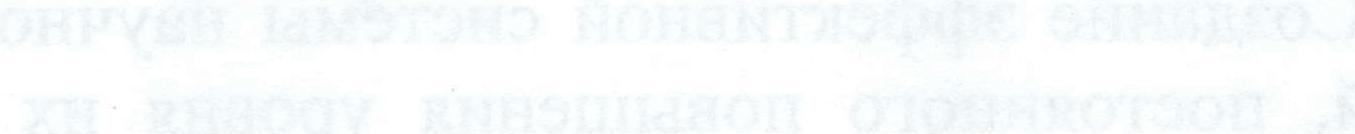 Воспитательная и оздоровительная работа:-	Всестороннее развитие личности, формирование определенных
нравственных, эстетических качеств, которые служат основой выбора жизненных
идеалов и социального поведения.-	Оптимизация воспитательной работы по гражданско-патриотическому,
спортивно-оздоровительному направлениям.Повышение качества воспитанности детей.Практическое взаимодействие различных социальных институтов (школы, семьи, ОУ, СМИ) в создании единой досугово-деятельностной сферы.Развитие детских и молодежных объединений и организаций.Создание единого воспитательного пространства в школе.Создание консультативной помощи для детей со школьными проблемами и их родителей.-	Создание системы профилактики и коррекции нарушений здоровья,
реализуемой совместными усилиями администрации, учителей, медиков,
психологов.Материально-техническое обеспечение:-	Укрепление материально-технической базы, достижение обязательного
минимума оснащенности учебного процесса учебным оборудованием.Содержание образовательного процессаСодержание образовательного процессаСодержание образовательного процессаСодержание образовательного процесса1.Обеспечение      сохранения      единой образовательной   системы   с   целью получения среднего общего (полного) образования     с     учетом     запросов учащихся и социального заказа.2008 г.Администрация школы2.Изучение         социального        заказа родителей.2008 г.Администрация школы3.Открытие по желанию родителей и в соответствии       с       запросами       и потребностями      учащихся:      Курса «Основы    православной    культуры», «Иностранный язык» (нач. школа) и др.2008 г.Администрация школы4.Разработка         учебных         планов, включающие новые курсы.2008-2009 г.Зам. директора по УРИспользование современных образовательных технологийИспользование современных образовательных технологийИспользование современных образовательных технологийИспользование современных образовательных технологий1.Организация     процесса     обучения, реализация     системы     тренинга    и системы       зачетов       на       основе компьютерных технологий.2008-2009 г.г.Администрация школы2.Внедрение в УВП здоровьесберегающих технологий.ПостоянноЗам. директора по УВР3.Осуществление системы мероприятий по      изменению      внутришкольного оценивания в старшем звене: переход от       поурочного       оценивания       к рубежному    и    объективированному контролю.2008-2010 г.г.Зам. директора по УВРу-4.Осуществление                  дальнейшей индивидуализации                  процесса обучения.2008 г.Администрация школы5.Расширение использования в учебном процессе      технологий     педагогики сотрудничества,       проблемного      и2008 г.Зам. директора по УВРразвивающего обучения.6.Использование    в    УП    технологии уровневой дифференциации.2008 г.Зам. директора по УВРОрганизация образовательного процессаОрганизация образовательного процессаОрганизация образовательного процессаОрганизация образовательного процесса1.Осуществление          преемственности образования     на     каждой     ступени обучения.2009-2010 г.г.МС2.Внедрение в образовательный процесс дифференцированно-групповой формы   обучения,   выражающейся   в делении школьников внутри класса на гомогенные     группы     по     степени самостоятельности в учении.2008-2009 г.г.Зам. директора поУР и руководителиШМОНаучно-методическое обеспечение образовательного процессаНаучно-методическое обеспечение образовательного процессаНаучно-методическое обеспечение образовательного процессаНаучно-методическое обеспечение образовательного процесса1.Обеспечение своевременной курсовой подготовки педагогических кадров.2008-2013 г.г.Администрация, МС2.Формирование     банка     данных     и обобщения передового опыта.Постоянн оМС3.Систематизация работы методической службы,     знакомство     учителей     с новейшей  литературой, методическими              пособиями, разработками, технологиями.Постоянн оМС4.Создание методических рекомендаций        по повышению оперативности      и      объективности контроля знаний по различным темам, при   тематическом   повторении,   при оценке результатов обучения.Постоянн оМС5.Разрешение     проблемы    оснащения учащихся      школы      современными учебными пособиями и учебниками.Постоянн оАдминистрация школыПланирование и управление образовательным пиоиессомПланирование и управление образовательным пиоиессомПланирование и управление образовательным пиоиессомПланирование и управление образовательным пиоиессом1.Учет детей микрорайонов школы от рождения до достижения 18 лет.ЕжегодноАдминистрация школы2.Обеспечение        социально-правовых гарантий для педагогов, соблюдение охраны труда и техники безопасности.Постоянн оАдминистрация, профком3.Разработка        плана        повышения квалификации и аттестации педагогов и обеспечение его выполнения.ЕжегодноАдминистрация школы4.Обновление   действующей   системы контроля,    диагностики    анализа    и регулирования учебно-воспитательного процесса.ЕжегодноЗаместитель директора по ВРМотивационное обеспечениеМотивационное обеспечениеМотивационное обеспечениеМотивационное обеспечение1.Закрепление     в    локально-правовых документах системы материального и нематериального        стимулирования профессиональной           деятельности педагогов.2008 г.Администрация школы, Профком2.Взаимодействие         с        психолого-педагогической     и     логопедической службами района с образовательным процессом.2008-2013 г.г.Зам. директора по ВРВоспитательная и оздоровительная работаВоспитательная и оздоровительная работаВоспитательная и оздоровительная работаВоспитательная и оздоровительная работа1.Обеспечение                      выполнения комплексно-целевых      программ      с целью создания успешной адаптации учащихся в обществе.2008-2013 г.г.Зам. директора по ВР2.Создание   системы   дополнительного образования,              способствующей развитию       интеллектуального       и творческого потенциала личности.2008-2009 г.г.Зам. директора по ВР3.Организация          и          обеспечение деятельности   органов   ученического самоуправления.Постоянн оЗам. директора по ВР4.Разработка и обеспечение выполнения программы развития массовых видов спорта в школе.Постоянн оЗам. директора по ВР5.Создание       системы      мониторинга здоровья учащихся.Постоянн оЗам. директора по ВР6.Использование         валеологического направления            в            целостном образовательном процессе.Постоянн оЗам. директора по ВР7.Активизация                     гражданско-патриотического               направления воспитательной работы.Постоянн оЗам. директора по ВРМатериально-техническое обеспечениеМатериально-техническое обеспечениеМатериально-техническое обеспечениеМатериально-техническое обеспечение1.Разработка   механизма   привлечения спонсорских инвестиций в школу.2008-2013 г.г.Администрация школы2.Расширение      компьютерной      базы школы.2010 г.Администрация школы3.Обновление      ТСО,      оборудования спортзала,     мастерских,     кабинетов биологии,       физики,      иностранных языков, начальных классов.2008-2013 г.г.Администрация школы4.Капитальный     ремонт     здания     и коммуникаций школы.2008-2013 г.г.Администрация школыВзаимодействие с другими образовательными учреждениямиВзаимодействие с другими образовательными учреждениямиВзаимодействие с другими образовательными учреждениямиВзаимодействие с другими образовательными учреждениями1.Проведение совместных праздников, смотров, конкурсов и т.п.Постоянн оАдминистрация школы2.Проведение «Дней открытых дверей» для учащихся и их родителейЕжегодноАдминистрация школы